Université d’été 2023La FémisAvec le soutien du ministère de l’Europe et des Affaires étrangères Paris du 12 juillet au 8 septembre 2023DOSSIER DE CANDIDATURE(à remplir informatiquement)Votre identitéNom de famille / Surname :Prénom / Name :Nationalité :Adresse complète :Votre statut actuel :  étudiantSi c’est dans une école de cinéma, précisez :Nom de l’école :Année d’études :Département d’enseignement suivi : jeune professionnelFonction :Société :Secteur d’activité : autre :Date de naissance :Âge :Numéro de téléphone portable : E-mail :Votre parcours : formation et expériences professionnellesDiplômes d’études supérieures obtenus et année d’obtention (description rapide de la formation) :Autres formations/ stages en lien avec le cinéma suivis (durée, organisme de formation, contenu) :Expérience dans le domaine cinématographie et audiovisuel :Liste des films ou exercices d’école auxquels vous avez participéLe cas échéant, prix ou distinctions obtenus :Votre filmPour que votre candidature soit examinée par le jury de sélection, vous devez soumettre un film (documentaire de préférence), que vous avez réalisé, ou sur lequel vous avez travaillé.Titre du film :Durée :Synopsis / présentation :Votre rôle dans la fabrication du film (réalisateur, directeur de la photo, monteur…) : Lien de visionnage (seuls les liens de visionnage en streaming seront acceptés – youtube, vimeo ou équivalent) :Attention, ne pas envoyer un lien de téléchargement du film, mais proposer uniquement un lien de visionnage en streaming (et non de téléchargement) Autres activités artistiques :Intérêt pour cinéma documentaire / vos motivationsAvez-vous une connaissance du cinéma documentaire ?Pouvez- vous citer quelques films documentaires que vous avez vus et aimés ?Choisissez l’un des films et expliquez-nous pourquoi vous l’avez aimé et en quoi il vous a intéressé (150 mots minimum)Quel réalisateur français vous intéresse particulièrement ?Quelle spécialité du cinéma documentaire souhaiteriez-vous développer tout particulièrement lors de votre séjour en France : production, développement de projet, réalisation, image, son …   ? A votre avis, quel impact votre séjour en France aura-t-il sur votre carrière professionnelle ?Comment imaginez-vous votre vie professionnelle dans 5 ans ? Soyez précis. Avez-vous un projet de film en cours ? Si oui, est-ce un documentaire ou fiction ? Merci de nous en donner un court résumé (1/2 page environ), en précisant dans quel cadre et dans quelles conditions ce film est préparé (production, budget le cas échéant…). Vos compétences Évaluez votre niveau !Pratique des languesAvez-vous déjà séjourné en France ? Si oui, dans quel cadre et pour quelle durée ? Tourisme, séjour linguistique, études… ? Pratique de l’image (prise de vue numérique)Pratique de la prise de son (avec enregistreur / perche)Pratique des logiciels de montage imageDocuments à joindre impérativement à cette ficheRemplissez ce dossier sur votre ordinateur. Tout le document doit être rédigé en français, à l’exception éventuellement de la lettre de motivation qui peut être écrite en anglais. Pièces à fournir :Un Curriculum Vitae (1 page) Une lettre de motivation expliquant les diverses raisons pour lesquelles vous postulez à cette formation (1 page)Une attestation du Service culturel français appréciant votre niveau général de pratique effective de la langue française, sauf si votre pays est francophone.Une photo d’identité au format numérique,à insérer en haut de la page initiale de ce dossier.Le dossier de candidature comprenant toutes les pièces demandées est à remettre aux Services culturels de l’Ambassade de France / Institut français dans votre pays le 31 mars 2023 au plus tard.Les Services culturels transmettront votre dossier au Ministère de l’Europe et des Affaires étrangères et à La Fémis.COMMENTAIRE DU POSTE – cadre réservée à l’Ambassade de France ou Institut français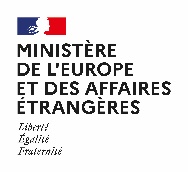 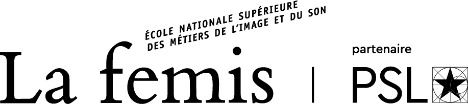 PHOTODUCANDIDATAnnée d’obtentionDiplômeNiveau (Master, licence)DescriptionAnnéeOrganisme de formationDescription du contenuDurée de la formationTitre du filmSupport de tournage (DV, HD, tel portable…)DuréePoste occupéProduction (société, école, autoproduit…)Français…… Très bon Bon Moyen InsuffisantAnglais……. Très bon Bon Moyen InsuffisantNiveau Très bon Bon Moyen InsuffisantNiveau Très bon Bon Moyen InsuffisantAVID………. Très bon Bon Moyen InsuffisantAdobe……... Très bon Bon Moyen InsuffisantIMPORTANT : Présentation de la candidatureLe dossier doit être organisé comme suit :Numérotez vos documents.Indiquer votre nom de famille en majuscules dans le nom de chaque document.Exemple : 1. Candidature DUPONT                  2. CV DUPONT                  3. Lettre de motivation DUPONT                  4. Attestation DUPONT (le cas échéant)                  5. Photo DUPONT.